Проект «Этот волшебный мел»марина плетнева
Проект «Этот волшебный мел»«Детский сад №180 ОАО РОССИЙСКИЕ ЖЕЛЕЗНЫЕ ДОРОГИ»Проект «Этот волшебный мел»Воспитатель: Плетнева Марина ГеннадьевнаСодержаниеВведениеОсновная часть1.1. Из чего состоит мел?1.2. Эксперимент с крахмалом, и мукой.1.3. Рецепты белого и цветного мела,1.3.1. Мел из гипса и воды.1.3.2. Мел из гипса, клея ПВА и воды.1.3.3. Мел из гипса, клея ПВА, воды и подсолнечного масла.ЗаключениеСписок использованных источниковАктуальность (от детей). Мы – дети подготовительной группы «Почемучки» детского сада «Ладушки», любим, рисовать белыми и цветными мелками на асфальте. Летом наши рисунки получались красочные и яркие, потому что мы много рисовали цветным мелом, но он у нас закончился. Скоро снова наступит лето, и очень хочется заниматься любимым занятием, а цветного мела осталось мало. Мы захотели узнать рецепт и изготовить свои цветные мелки для рисования на асфальте.Цель: если мы сможем узнать рецепт и изготовить его сами, то нам не нужно будет покупать мел.Объект исследования: белый и цветной мел.Предмет исследования: рецепт изготовления белого и цветного мела.Гипотеза: если мы сможем узнать, как и из чего делают белые и цветные мелки, то сможем сами сделать.Задачи исследования:1) Узнать, из чего состоит белый и цветной мел.2) Выяснить, состав рецепта белого и цветного мела.3) Изготовить мел разный по составу с мукой, крахмалом и гипсом.4) Определить какой рецепт мела, такой же по качеству, как и в магазине.Методы исследования:подумать, что мы сами знаем о белом и цветном меле,найти в Интернете информацию о том, как можно сделать белый и цветной мел,провести опыты:№1: «Мел из гипса и воды».№2: «Мел из гипса, клея ПВА и воды».№3: «Мел из клея ПВА, воды и подсолнечного масла».организовать презентацию «Разноцветный мир в твоих руках»ОСНОВНАЯ ЧАСТЬВоспитатель: Мел добывают в карьере при помощи ковшовых экскаваторов в виде крупных кусков. Сырье на поездах доставляется в цех сырьевой подготовки.фото. 1. Добыча мела в карьере (фото из Интернета)Мел используется при производстве сухих строительных смесей, штукатурок, затирок, пластмасс, лакокрасочным материалов, резины, бумаги, кабелей и т. д. Основными поставщиками мела для резиновой, кабельной, полимерной, лакокрасочной и других отраслей промышленности являются предприятия по его производству, расположенные в Белгородской и Воронежской областях.фото. 2. Мел добытый из карьера (фото из Интерната)Мел производится двумя основными способами: путем измельчения пород и осадочных отложений. Для измельчения используются два способа – сухой и мокрый. При мокром размоле получают гладкие и круглые частицы, что при использовании приводит к меньшему износу оборудования.фото. 3. Дробление мела (фото из Интернета)После разгрузки мел направляется на две дробилки, где измельчается до размеров около 50 мм и направляется на хранение на склад.фото. 4. Упаковка мела в мешки (фото из Интернета)Воспитатель спрашивает, что они узнали о производстве мела.Марина: мел для письма получают формовкой белого молотого мела со связующим веществом. Порошок мела смешивают с соответствующими минеральными красками для получения любого оттенка и замешивают в водном растворе столярного клея. Школьный мел на 40% состоит из мела (карбоната кальция) и на 60% из гипса (сульфат кальция).Андрей: мы с мамой узнали, что самый старый завод по производству мела находится в городе Белгороде. Мел используют при производстве стекла.1.1. Из чего состоит белый и цветной мел?С лета остался белый и цветной мел мы его рассмотрели и решили изготовить мел для рисования на асфальте. Мы исследовали оставшийся у нас мел (фото. 5).Изучая состав белого и цветного мела, мы узнали,что:мел оставляет следы на руках и одежде;мел хрупкий (крошится и ломается);мел производства Китая не пишет на железной доске черного цвета;мел без запаха;мел в воде намокает, темнеет, появляются пузырьки;мел пористый;если нарисовать мелом на мокрой доске, то лучше видно.Вывод: при исследовании мела мы узнали его свойства. долго думали, из чего он состоит, из муки, крахмала и решили узнать путём эксперимента.1.2. Эксперимент с крахмалом и мукойСначала мы попробовали сделать мел из муки. Насыпали муки в чашку и стали медленно наливать воду, помешивая. У нас получилась смесь до густоты сметаны. Затем разделили в пять ёмкостей и добавили красители: красного, желтого, оранжевого, синего и зеленого цвета, всё хорошо перемешали. Выложили в формочки для застывания.Крахмал мы тоже развели водой. Много раз, пришлось подливать воды, потому что крахмал оседал на дно и стал застывать. Так же, как и муку, мы крахмал разделили на четыре ёмкости, и добавили красителя разного цвета, и перемешали. Вылили в формочки для застывания.Через два дня мы проверили, мел из муки, форма с верху покрылась корочкой, а с низу не застыла. Решили дать ей еще время для застывания.Мел из крахмала был залит в разные формы: в футляры от градусников, футляр от киндер яйца и в кукольную посуду (сковорода). В сковороде и в киндере после высыхания он раскрошился, в футляре от градусника форму сохранил, но при написании раскрошился.Вывод: мука не оседает и с ней работать можно долго, а крахмал оседает на дно и его нужно постоянно помешивать, чтобы масса была однородной.Мел не получился, мы решили посмотреть в других источниках информации рецепты мела, которым можно рисовать. В книге Мери-Эни Кол, Синди Гейнер 200 увлекательных проектов для детей: творим, экспериментируем, развиваем,на сайтах: Appleandapple, Okiseliova, Bridget Connolly.1.3. Рецепты белого и цветного мела1.3.1. Мел из гипса и водыПри работе с гипсом работала Марина Геннадьевна, она замешивала раствор (смешивала гипс и воду).В отдельной емкости (лучше одноразовой) смешиваем гипс с водой в пропорции 1,5:1. ГИПС добавляем В ВОДУ, но НЕ НАОБОРОТ! Чтобы было удобнее соблюсти пропорцию, используем два одинаковых стакана.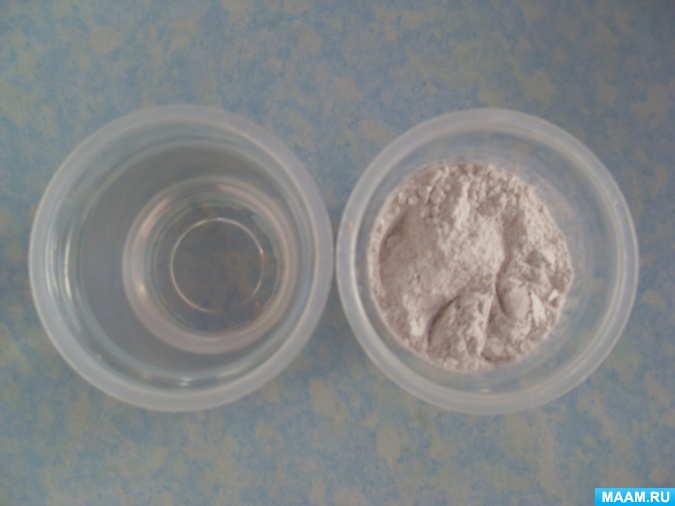 ото. 5. Соотношение воды и гипсаСмесь не должна быть слишком жидкой, иначе не засохнет гипс.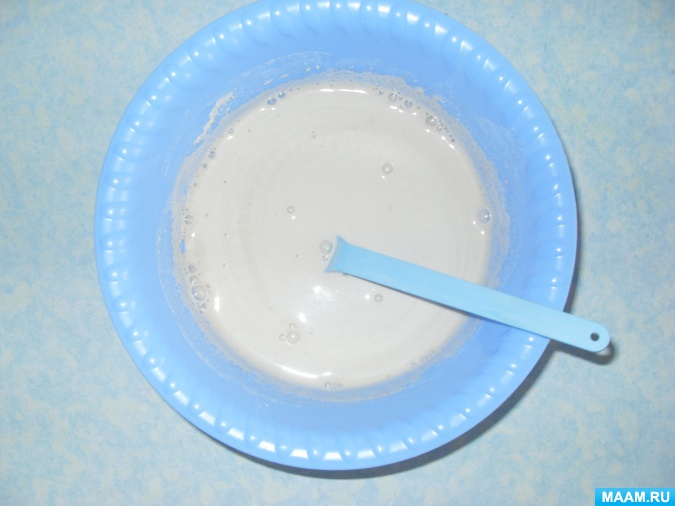 фото. 6. Однородная смесь воды и гипса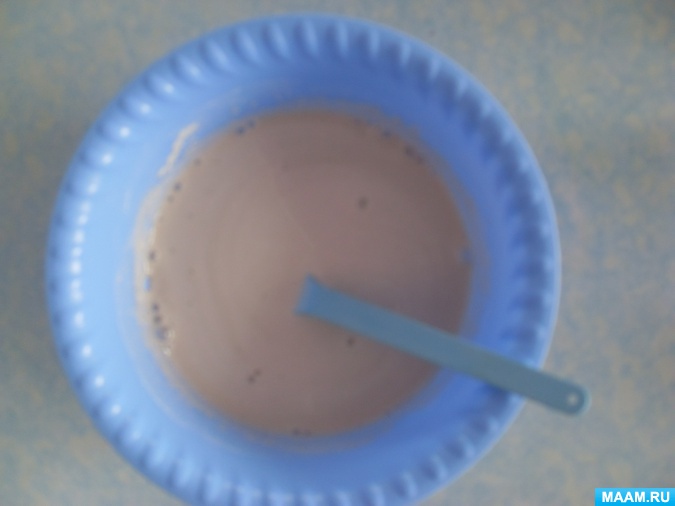 ото. 7. Получение цветного мелаЧтобы получить цветной мел мы добавили краску, в зависимости от нужной нам яркости цвета. Работали быстро, ведь если гипс правильно смешать с водой, то он быстро застынет.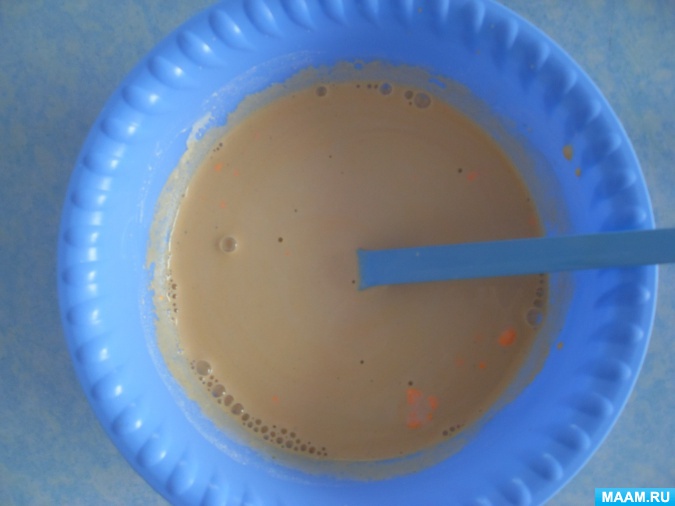 фото. 8. Хорошо размешиваемМы взяли футляр от киндер яйца или можно другую емкость с определенной формой. Каждую ячейку перемешиваем зубочисткой, чтобы убрать воздух.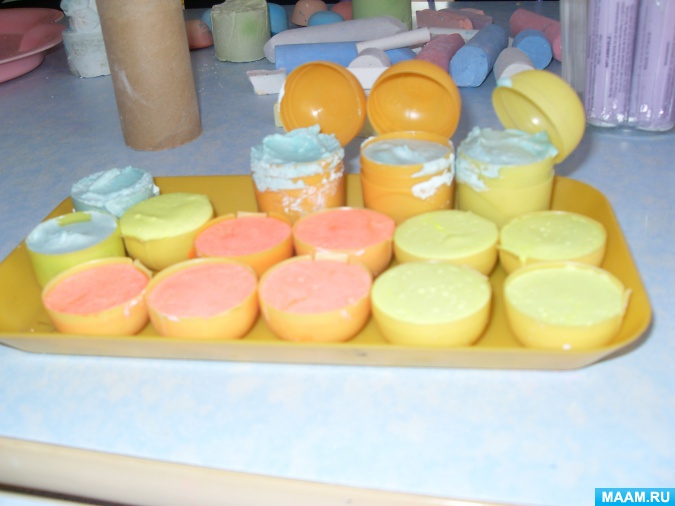 фото. 9. Разливаем готовый жидкий мел по формочкамЧерез некоторое время, а именно через 20-30 минут мелки полностью готовы к использованию. Можно вынуть их из форм и дать просохнуть на открытой поверхности.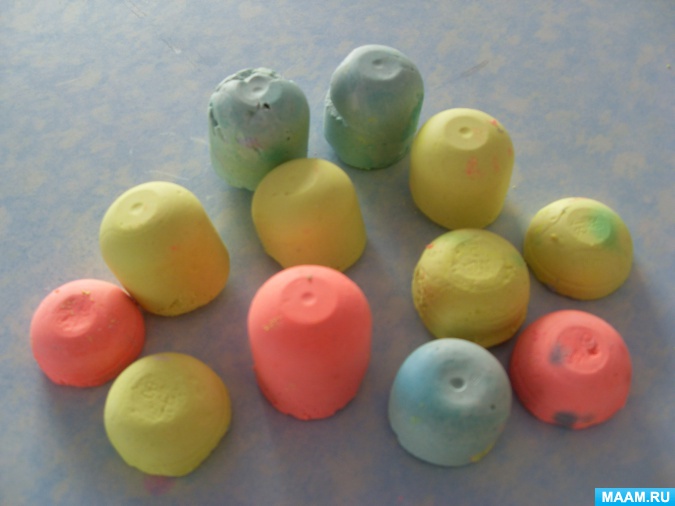 фото. 10. Мел после застывания1.3.2. Мел из гипса и клея ПВАэтом рецепте мы замесили ГИПС, который развели с клеем ПВА и теплой водой. В основе, этого рецепта мы использовали 2 части клея ПВА и одну часть теплой воды. Налили клей и воду в пластиковую чашу. Добавили гипс и перемешали смесь, до состояния слегка загустевшей каши.Вывод: мел получился прочным, но при написании крошился.1.3.2. Мел из гипса, клея ПВА и растительного маслаМы решили, посмотреть в сети Интернет есть ли ещё, какие рецепты мела. Нашли, в тот же состав из гипса и клея ПВА, для придания мелу мягкости мы добавили растительное масло. Соотношения гипса и воды 21.Вывод: изготовленный мел по рецепты №3 получился самый лучший. Он не марает руки, при написании мало крошится.ЗаключениеТаким образом, мы изучили белый и цветной мел.Проведя эксперимент с разными веществами, мы узнали, что рецепт № 3 самый лучший, даже лучше, чем в магазине.Рецепт мела №3:смешиваем гипс с водой в пропорции 2:1, клей ПВА 2 стакана, 4 столовые ложки растительного масла.Мы проверили, что если мы сможем узнать, как и из чего делают белые и цветные мелки, то сможем сделать их сами. Теперь мы знаем много рецептов изготовления белого и цветного мела и можем сделать его сами, по качеству, как нам кажется, что даже лучше, чем в магазине.